 Šokis ,,Pagauk judesį‘‘ 2021 03 30,,Saulučių‘‘ gr.Saulučių gr. vaikai su auklėtojomis organizavo šokį ,,Pagauk judesį‘‘. Vaikai žiūrėdami į projektorių turėjo atlikti ir ,,pagauti judesį‘‘, bandyti jį atkartoti. Vaikai patyrė daug gerų emocijų. Mankštino visas raumenų grupes, lavino koordinaciją. Mokėsi išlaikyti atstumą.    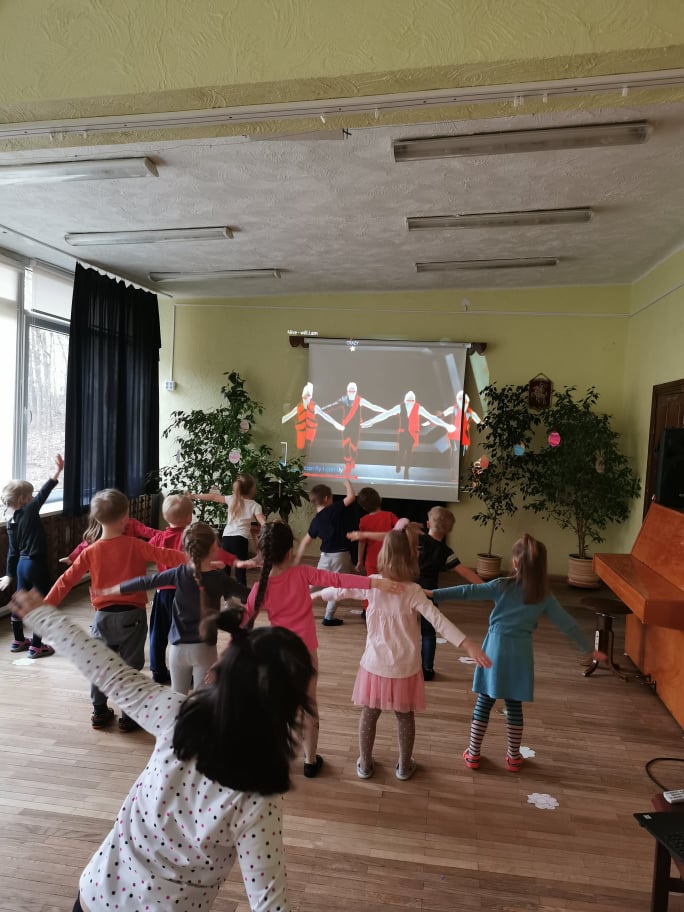 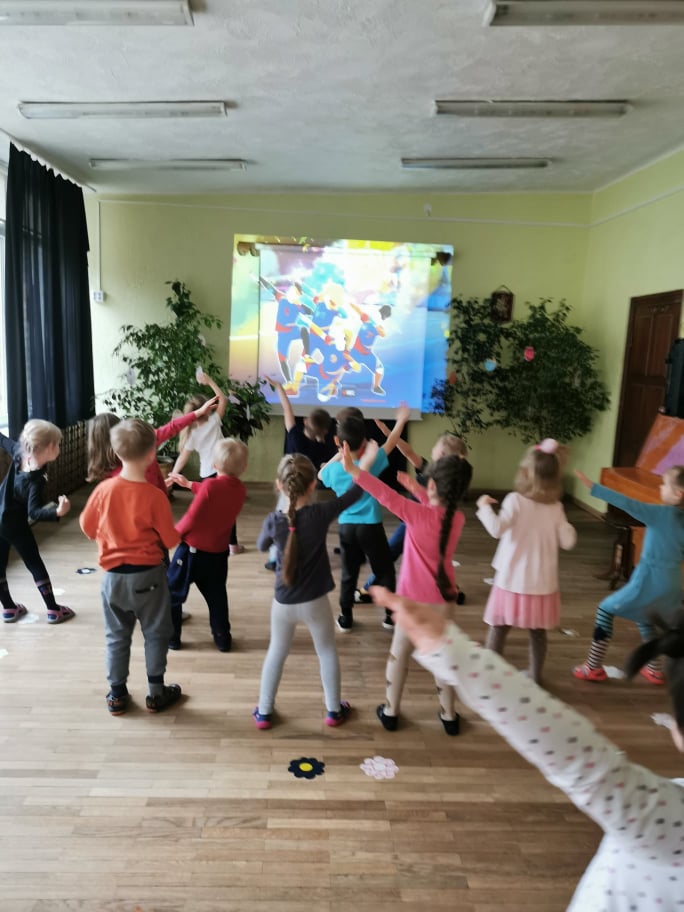 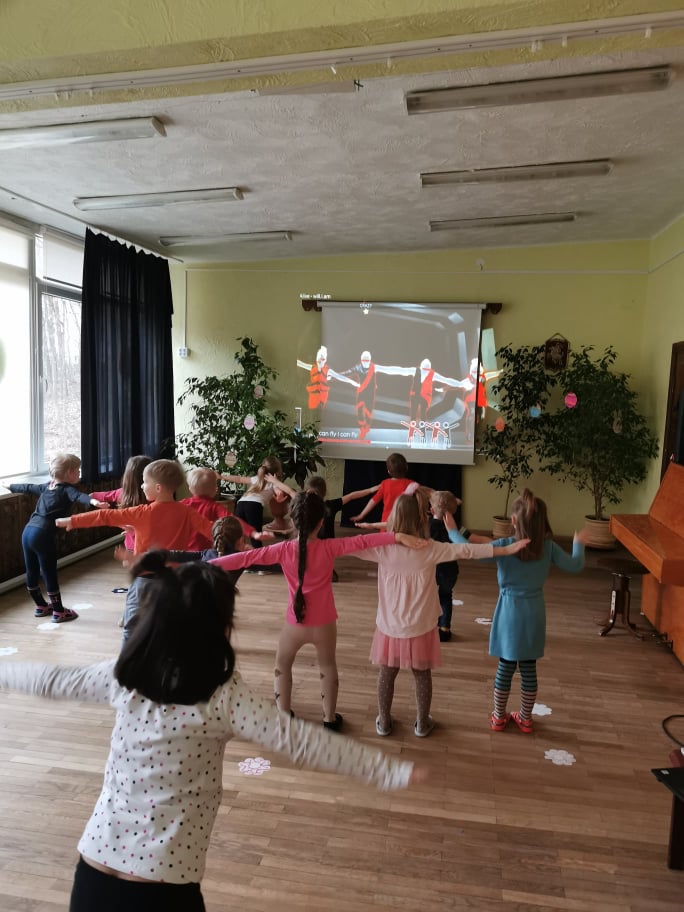 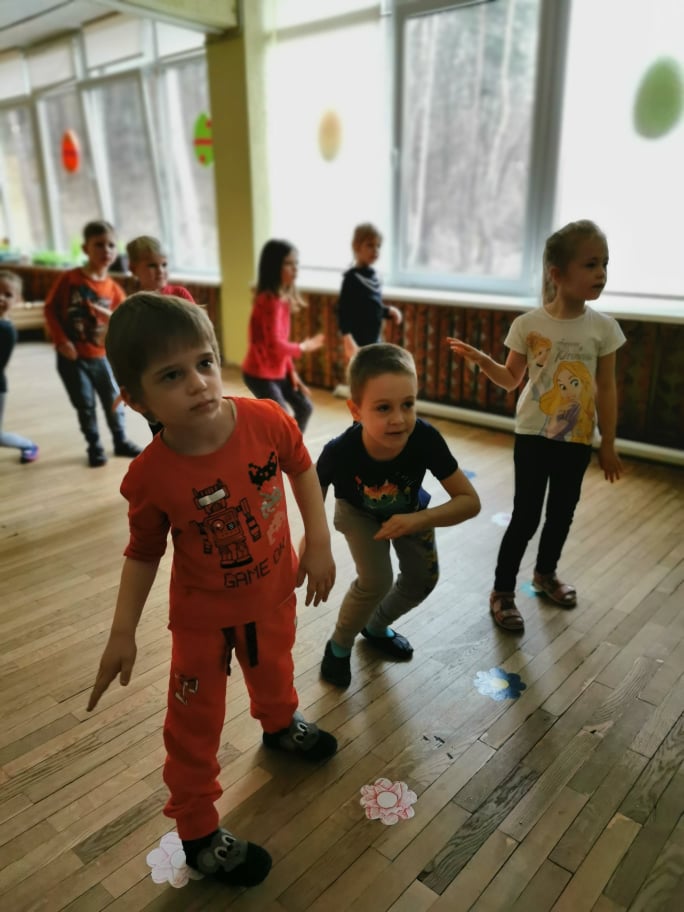 